Тема урока:  «Декартовы координаты в пространстве. Координаты вектора»   Цели урока: 1) Образовательная: напомнить учащимся,  как задается прямоугольная система координат на плоскости, познакомить с декартовыми координатами, заданными в пространстве; углубить знания по изученной теме; формировать умения использовать полученные знания при решении нестандартных задач. 2)Развивающая: развивать познавательный интерес, память, графические навыки, активизировать деятельность учащихся на уроке; развивать у них грамотное математическое мышление и культуру речи, умение формулировать свои мысли, пользоваться зрительной и слуховой видами памяти.  3)Воспитательная: воспитывать интерес к предмету, чувство коллективизма, здорового соперничества, прививать коммуникативные навыки при работе в группах; создать условия для реальной самооценки учащихся. Тип урока: комбинированный. Оборудование урока: доска, раздаточный материал (карточки с заданиями).
 Ход урока. 1.     Организационный момент.Проверить готовность к уроку.Сообщить цели урока.Активизация знаний. Фронтальный опрос:Что называется прямоугольной системой координат на плоскости?Кто впервые ввел это понятие?Как задается точка на прямоугольной системе координат?Как задаются точки лежащие на координатных прямых?Построить следующие точки на прямоугольной системе координат и соединить их линией: «Кит»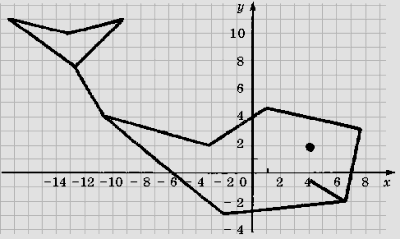 «Заяц»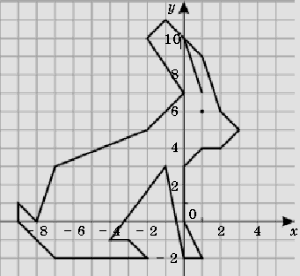 Изучение нового материала. В своё время Рене Декарт сказал: “… потомки будут благодарны мне не только за то, что я сказал, но и за то, что я не сказал и тем самым дал им возможность и удовольствие додуматься до этого самостоятельно”. Я предоставлю вам возможность и удовольствие разобраться с декартовой системой координат самостоятельно.Предлагаю вам таблицу, которую мы с вами заполним, сделав сравнительную характеристику. Вопросы для заполнения первой части таблицы.1. Сформулируйте определение декартовой системы координат?2. Попробуйте сформулировать определение декартовой системы координат в пространстве?3. Назовите оси координат на плоскости? Назовите оси координат в пространстве? Название, какой оси мы не изучали? (Знакомство с новым словом “аппликата”)4.Под каким углом располагаются  оси координат друг к другу?5. Назовите координату начала координат на плоскости (в пространстве)?6. Как задается координата точки на плоскости и в пространстве?7. По каким формулам находится расстояние между двумя точками на плоскости и в пространстве?  (Координаты середины отрезка)Закрепление пройденного материала1. Заполните таблицу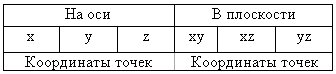 2. Задача. Постройте в системе координат точку N (-3;5;4).Решение.  Постройте в системе координат точку М (-3;4;-2).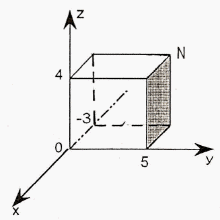 3. Найдите расстояние между А и В.А(1,2,3) В(-1,0,5)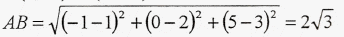 А(1,2,3) В(x,2,-3)АВ=?Итоги урока. Запись домашнего задания. Выставление отметок.д/з  Задача. Вычислить координаты середины отрезка АВ, если А(2;-1;3) В(1,4,-1)(4; – 0,5), 
(6,5; – 2),
(– 2; – 3), 
(– 10,5; 4), 
(– 12,5; 7,5), (– 9; 11), 
(– 13; 10), 
(– 17; 11), 
(– 12,5; 7,5), 
(– 10,5; 4), (– 3; 2), 
(1; 4,5), 
(7,5; 3), 
(6,5; – 2); 
глаз: (4; 2).(1; 7)
(0; 10)
(– 1; 11)
(– 2; 10)
(0; 7)(– 2; 5)
(– 7; 3)
(– 8; 0)
(– 9; 1)
(– 9; 0)(– 7; – 2)
(– 2; – 2)
(– 3; – 1)
(– 4; – 1)
(– 1; 3)(0; – 2)
(1; – 2)
(0; 0)
(0; 3)
(1; 4)(2; 4)
(3; 5)
(2; 6)
(1; 9)
(0; 10)
Глаз: (1; 6)На плоскостиВ пространствеОпределение.Определение.2 оси, ОУ- ось ординат, ОХ- ось абсцисс3 оси, ОХ - ось абсцисс,ОУ – ось ординат,ОZ - ось аппликат.ОХ перпендикулярна ОУОХ перпендикулярна ОУ,ОХ перпендикулярна ОZ ,ОУ перпендикулярна ОZ.(О;О)(О;О;О)(Х; У)(Х; У; Z)Расстояние между точками. Расстояние между точками.Координаты середины отрезка.Координаты середины отрезка.